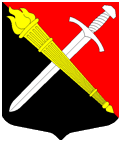 АДМИНИСТРАЦИЯМуниципальное образование Тельмановское сельское поселение Тосненского района Ленинградской областиП О С Т А Н О В Л Е Н И Е«02» декабря 2021 г.                                                                                     № 234О внесении изменений в Постановление администрации муниципального образования Тельмановское сельское поселение Тосненского района Ленинградской области от 02.03.2020 №39 «Об утверждении Положения о предоставлении гражданами, претендующими на замещение должностей муниципальной службы, муниципальными служащими администрации Тельмановского сельского поселения Тосненского района Ленинградской области, сведений о доходах, расходах, об имуществе и обязательствах имущественного характера, а также о доходах, расходах, об имуществе и обязательствах имущественного характера своих супруги (супруга) и несовершеннолетних детей, и порядке размещения таких сведений на официальном сайте Тельмановского сельского поселения Тосненского района Ленинградской области»В соответствии с Федеральными законами от 25.12.2008 N273-ФЗ "О противодействии коррупции", от 03.12.2012 N230-ФЗ "О контроле за соответствием расходов лиц, замещающих государственные должности, и иных лиц их доходам", от 02.03.2007 N25-ФЗ "О муниципальной службе в Российской Федерации", Федеральный закон от 31.07.2020 N 259-ФЗ "О цифровых финансовых активах, цифровой валюте и о внесении изменений в отдельные законодательные акты Российской Федерации" и Уставом  Тельмановского сельского поселения Тосненского района Ленинградской областиПОСТАНОВЛЯЕТ:    1.Утвердить:
а) пункт 2 Положения о предоставлении гражданами, претендующими на замещение должностей муниципальной службы, муниципальными служащими   администрации Тельмановского сельского поселения Тосненского  района Ленинградской  области, сведений о доходах, расходах, об имуществе и обязательствах имущественного характера, а также о доходах, расходах, об имуществе и обязательствах имущественного характера своих супруги  (супруга) и несовершеннолетних детей изложить в следующей редакции: «Установить, что лица, претендующие на замещение должностей муниципальной службы, включенных в соответствующий перечень, установленный нормативными правовыми актами Российской Федерации или нормативными актами Центрального банка Российской Федерации, муниципальные служащие, замещающие указанные должности, обязаны представлять в соответствии с Федеральным законом от 03.12.2012 N 230-ФЗ "О контроле за соответствием расходов лиц, замещающих государственные должности, и иных лиц их доходам" сведения об источниках получения средств, за счет которых совершены сделки (совершена сделка) по приобретению земельного участка, другого объекта недвижимости, транспортного средства, ценных бумаг, акций (долей участия, паев в уставных (складочных) капиталах организаций), цифровых финансовых активов, цифровой валюты, если общая сумма таких сделок превышает общий доход лица, замещающего (занимающего) одну из должностей, указанных в пункте 1 части 1 статьи 2 Федерального закона от 03.12.2012 N 230-ФЗ, и его супруги (супруга) за три последних года, предшествующих отчетному периоду, размещаются в информационно-телекоммуникационной сети "Интернет" на официальных сайтах федеральных государственных органов, государственных органов субъектов Российской Федерации, органов местного самоуправления, Банка России, государственных корпораций, Пенсионного фонда Российской Федерации, Фонда социального страхования Российской Федерации, Федерального фонда обязательного медицинского страхования, иных организаций, созданных Российской Федерацией на основании федеральных законов, на официальном сайте финансового уполномоченного, войсковых казачьих обществ, внесенных в государственный реестр казачьих обществ в Российской Федерации, и предоставляются для опубликования средствам массовой информации в порядке, определяемом нормативными правовыми актами Президента Российской Федерации, иными нормативными правовыми актами Российской Федерации и нормативными актами Банка России, с соблюдением законодательства Российской Федерации о государственной тайне и о защите персональных данных.б) пункт 3 Положения о предоставлении гражданами, претендующими на замещение должностей муниципальной службы, муниципальными служащими   администрации Тельмановского сельского поселения Тосненского  района Ленинградской  области, сведений о доходах, расходах, об имуществе и обязательствах имущественного характера, а также о доходах, расходах, об имуществе и обязательствах имущественного характера своих супруги  (супруга) и несовершеннолетних детей изложить в следующей редакции: «Сведения о своих доходах, об имуществе и обязательствах имущественного характера, а также сведения о доходах, об имуществе и обязательствах имущественного характера своих супруги (супруга) и несовершеннолетних детей обязаны представлять представителю нанимателя (работодателю) граждане, претендующие на замещение должностей муниципальной службы, включенных в соответствующий перечень, установленный нормативными правовыми актами Российской Федерации или нормативными актами Центрального банка Российской Федерации, муниципальные служащие, замещающие указанные должности. Указанные сведения представляются в порядке, сроки и по форме, которые установлены для представления сведений о доходах, об имуществе и обязательствах имущественного характера государственными гражданскими служащими субъектов Российской Федерации, в порядке, которые установлены Федеральным законом от 3 декабря 2012 года N 230-ФЗ "О контроле за соответствием расходов лиц, замещающих государственные должности, и иных лиц их доходам", иными нормативными правовыми актами Российской Федерации.Муниципальный служащий, замещающий должность муниципальной службы, включенную в соответствующий перечень, обязан представлять сведения о своих расходах, а также о расходах своих супруги (супруга) и несовершеннолетних детей в порядке и по форме, которые установлены для представления сведений о доходах, расходах, об имуществе и обязательствах имущественного характера государственными гражданскими служащими субъектов Российской Федерации.3. Опубликовать настоящее постановление в порядке, установленном Уставом  Тельмановского сельского поселения, путем размещения на официальном сайте администрации Тельмановского сельского поселения Тосненского района Ленинградской области.4. Постановление вступает в силу с момента его официального опубликования.5. Контроль за исполнением настоящего постановления возлагаю на заместителя главы администрации Крюкову О.А. Глава администрации                                                                  С.А. Приходько